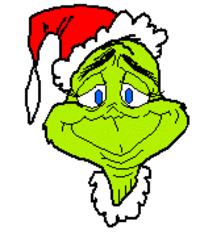 Le 14 décembre au 18 décembre  2015Bonjour Grade Five families,We have a jammed packed week!  Make sure to take note of the activities below!Special Note: We still have school calendars available to buy for $10 displaying a class’s art work for each month of the year. Thanks families for all the support this year. I have done my best to ensure your child is getting the best experience in their grade 5 year and will continue to do so. Cheers to you and your family. I hope the New Year brings you happiness and peace. If you have any questions for me, please let me know by phone (357-4098) or by email (laura.mcdonald@nbed.nb.ca).  Thanks for all your support!!  									Mme McDonald Monday: Today is a busy time.  We are working on getting our persuasive writing piece done, some guided reading and, of course, our Flexible Math Groupings.  We will also have library for the first time in months.  We have had some special volunteers working hard to get our library up to snuff.  Tuesday: Busy day again. Our district FI literacy lead, Mme Manderson, will be in to do an activity with the students this morning. Writing, reading, math and we end the day with English class.  Wednesday: Ms. Janice Shaw will be in for her annual, one-woman show of “The Grinch” at 9am.  She is fabulous. Flexible Math Grouping and guided reading are to follow before lunch. This afternoon, students will perform their Christmas concert once more at our annual Seniors Tea.  If you are able, grade 5 parents are asked to send in cookies. ** Reminder that Math homework is due today along with hot lunch and milk orders.**Thursday: PJ DAY!! We will start the day with guided reading.  Mme Piercy’s class will join us for a small Christmas party from 9-11. We have some fun activities planned. If you would like to send in a treat for the class, please do some keeping in mind that it will be early in the day and our “peanut-free” policy is in play.  Flexible Math Groupings before lunch and after recess we will join the rest of the school in the gym for a Christmas movie. What a great day to wear our pajamas. Friday: Spelling test on Week 10 words first thing in the morning.  Guided reading will also take place. As always we will have math and finish for the holiday season with Mrs. Keizer in the gymnasium for their Phys. Ed class.